ОБЩИНСКИ СЪВЕТ КАЙНАРДЖА, ОБЛАСТ СИЛИСТРА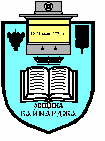 7550 с. Кайнарджа, ул. „Димитър Дончев” № 2e-mail:obs_kaynardja@abv.bg				До…………………………………………………..				Гр. /с.…………………………………………….				обл.Силистра                            ПОКАНАНа основание чл.23, ал. 2, т.1 от ЗМСМА на 29.12.2017 г  от 10,30 часа в заседателната зала на община Кайнарджа ще се проведе  поредното редовно заседание на Общински съвет Кайнарджа.Заседанието ще протече при следния ДНЕВЕН  РЕД:Извършване на вътрешни компенсирани промени между разходните параграфи, функциите, групите и дейностите, както и между отделните обекти, в рамките на определените капиталови разходи, финансирани със средства от целевата субсидия и други източници за м.декември 2017 година.Внася: Кмета на общинатаРазрешение за изменение на кадастрален план и изменение на ПУП-план за регулация на улица между о.т.4 и о.т.5 и УПИ V-167 и Х-161 в квартал 3 по плана на с.Голеш, общ.Кайнарджа.Внася: Кмета на общинатаРазрешение за изменение на кадастрален план и изменение на ПУП-план за регулация за УПИ I-за детска градина в кв.12 и УПИ IV в кв.9 по плана на с. Зарник, общ.Кайнарджа.Внася: Кмета на общинатаИзказвания и питания.В съответствие с чл.36, т.1 от ЗМСМА Ви каня да присъствате на заседанието на Общинския съвет.Каним Ви да вземете участие в заседанието:			Председател на ОбС: Ивайло Петков